Year 10 enrichment project Development is a topic that is so important to geographers and the world as a whole. We are each affected by development and the impacts this has on our lives and the lives of others is immense. It also has many other far reaching links with important topics in the news, such as climate change, racial tension, Fairtrade etc. Throughout this enrichment project you are going to discover further information about development, it’s many causes and it’s far reaching effects. I hope you find this topic as interesting as I do and also useful for your GCSE topic of development. If you have any questions, or just fancy chatting about any of the topics/ issues raised, then please email me. And obviously when you have finished I’d love to have all the work you have completed!Thanks and stay safe  Miss Pullan (gemma.pullan@oasiswintringham.org) Uneven development There are a number of causes of uneven development throughout the world. Watch this video and explain what you feel is the biggest cause and why https://www.youtube.com/watch?v=R8GBT7NljPcHow has development affected countries over the years?  Watch this short clip and explain your answer https://www.youtube.com/watch?time_continue=286&v=jbkSRLYSojo&feature=emb_logoPhysical causes of uneven development Landlocked countries often don’t develop at the same rate as those with coastlines. Read this article and explain why this is mostly true https://www.worldbank.org/en/news/feature/2008/06/16/landlocked-countries-higher-transport-costs-delays-less-tradeHow and why is climate change affecting areas which are already less developed? https://www.worldbank.org/en/news/feature/2008/06/16/landlocked-countries-higher-transport-costs-delays-less-trade How does extreme weather cause development to slow? https://www.youtube.com/watch?v=ZafnDO6cPgwEconomic causes of uneven development Unfair Trade  - how does our need for cheap clothing and other products affect those producing them? Can you live with the consequences of our need for throw away fashion/products? What are the alternatives? Use this website and video to help you answer these questions https://www.bbc.co.uk/newsround/22308928 , https://www.youtube.com/watch?v=-6T1MvHyUic Historical causes Colonialism is an important cause of the development gap. What is colonialism?   How would it specifically affect Africa? What were the positive and negative effects of colonialism? https://www.youtube.com/watch?v=jp3ClAYgyp8Challenge  - produce a lesson to introduce the idea of the British Empire using your own research and this TV programme https://www.youtube.com/watch?v=vu5jPlsGYfo The slave trade had been around long before colonialism. Watch this video to explain how the slave trade ensured many countries were kept in poverty https://www.youtube.com/watch?v=3NXC4Q_4JVg Effects Migration  - there are many reasons why someone may move because of the development gap. They could be an economic migrant looking for a better life in order to survive or a refugee forced out of their homes because of war. Unfortunately the UK media often portrays immigrants in a negative light leading to increased racial tension. After researching migration and case studies I would challenge you to produce a teaching resource that can be used to help KS3 students understand why people migrate and how they often have no choice, this resource needs to help students understand the conditions that these migrants faced before migrating and the great effects this type of migration has on the migrants themselves.Trash. Watch this documentary and explain why the term “One man’s trash is another man’s treasure” is true in both HICs and LICs https://www.youtube.com/watch?v=G_e7eFSkEjw Reducing the gapTourism in LICs. Research where Tanzania is located and it’s physical and human features which may attract tourists. Tanzania have used tourism as a method to reduce the development gap. Read the information cards below and look at the data to answer this question “has tourism been a successful method of reducing poverty for Tanzania?” Explain your answer using the sources below.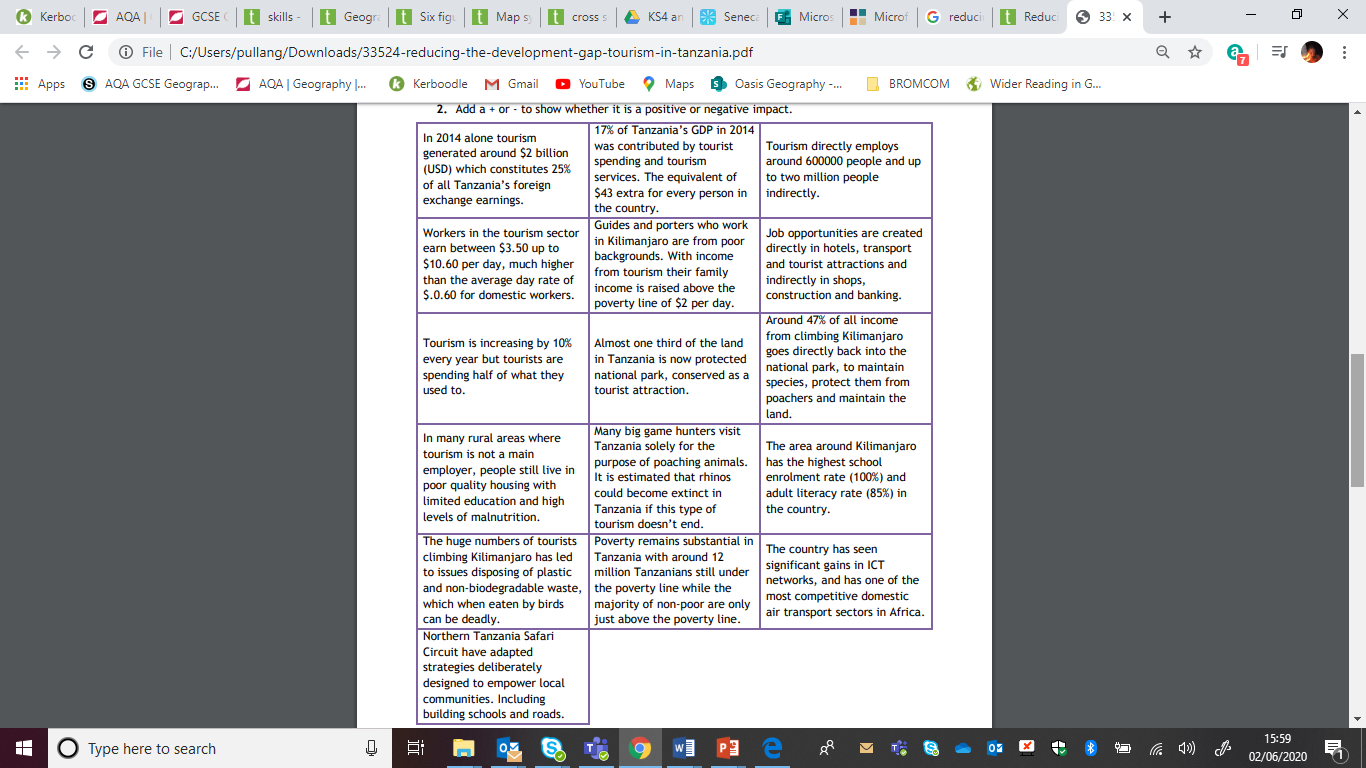 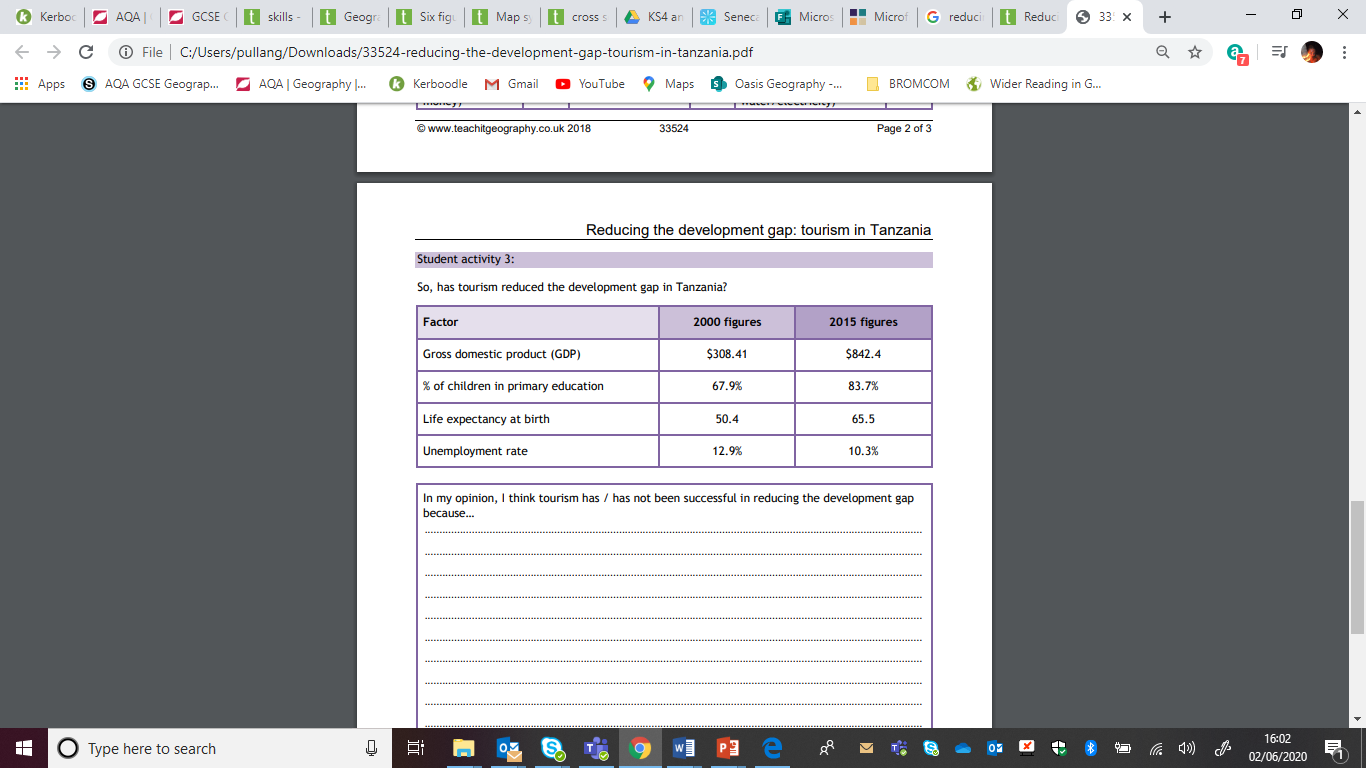 Aid. Research different types of aid and find an example on the internet where aid has helped reduce povertyWhat is fair trade? https://www.youtube.com/watch?v=4NZaW5zQkmw  Does fair trade actually help those in poverty? https://www.youtube.com/watch?v=ui5ruDbpyy0 Watch this video and explain what microfinance loans are https://www.youtube.com/watch?v=xGXOXcLuN2Q&t=20s. Do you think they are a good way to help reduce the development gap? Discuss the advantages and disadvantages of microfinance loansUneven development in our lives America has huge inequalities between the rich and poor, the reasons for this can be seen in this short clip https://www.youtube.com/watch?v=41y4c1Oi5Uo. Watch this documentary of homelessness in the USA. America is a HIC, yet has a large number of homeless people https://www.youtube.com/watch?v=WUsJcPc8g0A. Use these youtube videos to help you write an article/essay on “Todays version of poverty in developed countries”There have been a number of high profile causes in recent years of racism in HICs and currently there has been a lot in the media with regards to black lives matter. Can you link any causes of uneven development to issues related to race that are seen in the media today? Explain your ideas between racism and uneven development and decide what part Britain played in developing this cultural divide. The danger of the single story. Most people link the highest levels of poverty with Africa. Watch the youtube video and from this explain what the single story of Africa is, where we get our single story from and why this is an issue. Research and give examples of where Africa has flourished and goes against the single story many British people have of Africa. https://www.youtube.com/watch?v=D9Ihs241zeg&t=3s